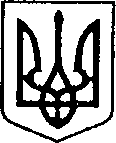 УКРАЇНАЧЕРНІГІВСЬКА ОБЛАСТЬН І Ж И Н С Ь К А    М І С Ь К А    Р А Д АВ И К О Н А В Ч И Й    К О М І Т Е ТР І Ш Е Н Н Явід 10 вересня 2020 р.                       м. Ніжин	                                      	 № 310Відповідно ст. ст. 40, 42, 52, 53, 59,73 Закону України «Про місцеве самоврядування в Україні», Регламенту виконавчого комітету Ніжинської міської ради Чернігівської області VІІ скликання, затвердженого рішенням Ніжинської міської ради Чернігівської області VІІ скликання від 11.08.2016 р. №220 (із змінами), міської цільової Програми з реалізації громадського бюджету (бюджету участі) міста Ніжина на 2017-2021 роки затвердженої рішенням Ніжинської міської ради від 22.11.2016 р. №2-18/2016 «Програма реалізації громадського бюджету (бюджету участі) міста Ніжина на 2017-2021 р.», з метою ефективної роботи по громадському бюджетуванню в Ніжинській міській об’єднаній територіальній громаді, виконавчий комітет Ніжинської міської ради вирішив:1. Фінансовому управлінню Ніжинської міської ради (Писаренко Л.В.) на виконання міської цільової Програми з реалізації громадського бюджету (бюджету участі) міста Ніжина на 2017-2021 роки перерахувати кошти виконавчому комітету Ніжинської міської ради згідно  кошторису (згідно з додатком), КПК 0210180; КЕКВ 2240.2. Відділу бухгалтерського обліку апарату виконавчого комітету Ніжинської міської ради (Єфіменко Н.Є.) забезпечити виконання цього рішення у частині оплати послуг згідно кошторису витрат.3. Т.в.о.начальнику відділу інформаційно-аналітичної роботи та комунікацій з громадськістю Гук О.О. забезпечити оприлюднення даного рішення на офіційному сайті Ніжинської міської ради протягом п’яти робочих днів з дня його прийняття.4. Контроль за виконанням даного рішення покласти на заступника міського голови з питань діяльності виконавчих органів ради Алєксєєнка І.В.Міський голова   						А.В. ЛінникКОШТОРИС   ВИТРАТна виконання міської цільової Програми з реалізації громадського бюджету (бюджету участі) міста Ніжина на 2017-2021 роки затвердженої рішенням Ніжинської міської ради від 22.11.2016 р. №2-18/2016 «Програма реалізації громадського бюджету (бюджету участі) міста Ніжина на 2017-2021 р.» та з метою інформування та залучення населення до участі у Проекті Громадський бюджет на 2021 рік. (КПК 0210180 ):Заступник міського голови                                        І.В.АлєксєєнкоПро фінансування заходів міської цільової Програми реалізації громадського бюджету(бюджету участі) міста Ніжина на 2017-2021 роки Додаток до рішення виконавчого комітетувід  10.09.2020 р. № 3101. Послуга: користування рекламних конструкцій (Сітілайт) /КЕКВ 2240/800,00 (вісімсот гривень. 00 коп.)Всього:800,00 грн.